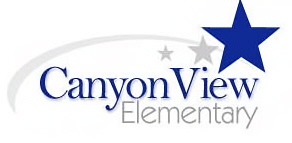 Canyon View is a community of respectful and responsible learners who succeed in a diverse and changing world.Classroom MatrixGrade: 4Classroom MatrixGrade: 4SETTINGSETTINGSETTINGSETTINGSETTINGSETTINGEXPECTATIONSClassroom MatrixTransitionsSeat WorkSmall Group InstructionWhole GroupInstructionTesting TimeDismissalRainy DayEXPECTATIONSSafety FirstChairs in.Walk. Hands to self.Chair flat.Use materials appropriately.Chair flat. Use materials appropriately.Chair flat.Use materials appropriately.Chair flat.Use materials appropriately.Walk.Chairs up.Hands to self.Walk.Pick up after self.Quiet hands.Hands to self.Use game appropriately.EXPECTATIONSTake ResponsibilityBe prepared.Hold materials.Complete tasks.Manage time wisely.Focus.Contribute ideas.Follow directions.Focus. Contribute ideas. Follow directions.Eyes on paper.Own your (own) work.Follow directions.Collect personal items.Leave work area clean.Put games away.Clean up area.Backpacks next to desk.Use indoor voice.EXPECTATIONSAct RespectfullyLeave area clean.Honor owner’s desk.Use silent signals.Raise hand.Work silently.Ask 3 then me.Listen. Kind words.Show team spirit.Listen.Eyes on speaker.Show self-control.Remain quiet.Stay in seat.Leave room clean.Wait your turn.Choose quiet activity.Show self-control.Stop playing when asked.Notify adult if leaving room.EXPECTATIONSReach for Personal BestBe alert.Show self-control and skill.Show enthusiasm.Be a team player.Show poise.Be alert. Cooperate.Be confident.Exhibit skill. Self-control.Cooperate.Cooperate with peers.Self-control.Remind others about CV Way.